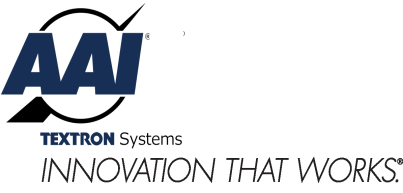 Supplier Diversity Resources:North American Industry Classification System (NAICS) North American Industry Classification System (NAICS) Main Page ...Small Business Certifications & Audiences   http://www.sba.gov/category/navigation-structure/contracting/working-with-government/small-business-certifications-audiRegulations and ReportingElectronic Subcontracting Reporting System (eSRS)  eSRS (Electronic subcontracting Reporting System)  Federal Acquisition Regulation (FAR)    https://www.acquisition.gov/far/Office of Advocacy Small Business Regulatory Alerts   SBA Office of Advocacy, Regulatory AlertsSystem for Award Management (SAM) System for Award ManagementGovernment AgenciesCongressional Districts Map  Members of Congress & Congressional District Maps - GovTrack.usDefense Contract Management Agency (DCMA)   Defense Contract Management AgencyDepartment of the Army OSBP  Army Office of Small Business Programs | Building the Future of the ...Department of Defense Office of Small Business Programs   DoD Office of Small Business Programs  Department of the Navy OSBP Department of the Navy - Office of Small Business ProgramsDepartment of Transportation (DOT OSDBU)    DOT OSDBU  Federal Business Opportunities (FedBiz)  Federal Business Opportunities (Fedbizopps) Minority Business Development Agency (MBDA)  DOC MBDA   National Aeronautics and Space Administration OSBP   NASA OSBP   Office of Small and Disadvantaged Business Utilization (VetBiz)   Dept of Veteran Affairs OSDBU Other Defense Agencies Small Business Program Offices   http://www.acq.osd.mil/osbp/offices/index.shtmlU.S. Air Force Small Business  U.S. Air Force Small BusinessDepartment of Defense (DoD) Sponsored ProgramsAbility One Program   "AbilityOne" - Home PageIndian Incentive Program   http://www.acq.osd.mil/osbp/sb/programs/iip/index.shtmlMentor/Protege Program http://www.acq.osd.mil/osbp/sb/programs/mpp/index.shtml 		SBIR / STTR Program   http://www.sbir.gov/Organizations and AssistanceAlliance of Supplier Diversity Professionals  ASDP/Welcome to ASDPAmerican Indian Procurement Technical Assistance Center National Center for American Indian Enterprise Development
Dawnbreaker (SBIR Assistance)  http://www.dawnbreaker.com/defense/opportunity-forums.phpNational Minority Supplier Development Council, Inc. (NMSDC) http://www.nmsdc.org/nmsdc/National Small Business Advocate (NSBA)  http://www.nsba.biz/Veteran and Military Business Owners Association (VAMBOA)  http://www.vamboa.org/Women’s Business Enterprise National Council   WBENCSmall Business Administration Small Business AdministrationDynamic Small Business Search (DSBS)   http://web.sba.gov/pro-net/search/dsp_dsbs.cfmOffice of Advocacy Small Business Law Library   SBA Advocacy Law Library 